Supplementary TablesTable S1. Comparative analysis of the mitogenomes of three Laticauda, five terrestrial elapid, and one viperid (Gloydius) speciesTable S1 continuedTable S1 continuedTable S2. Nucleotide composition of three Laticauda, five terrestrial elapid, and one viperid (Gloydius) species.Table S2. ContinuedSupplementary Figure 1Figure S1. Bayesian inference phylogenetic tree reconstructed with 13 mitochondrial genes (ATP synthase 6 and 8, cytochrome oxidase (CO) I to III, cytochrome b (Cytb) and NADH dehydrogenase (ND) 1 to 6) for eight representative elapid species and one viperid species.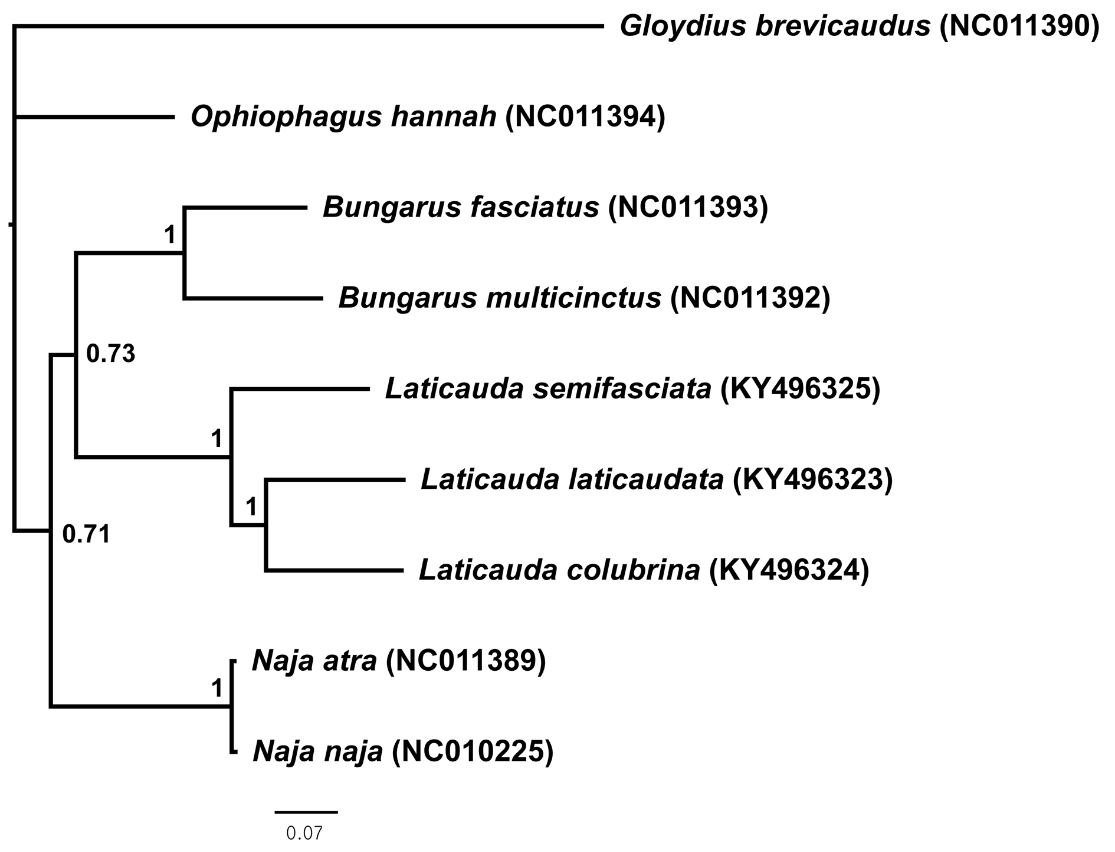 Laticauda colubrinaLaticauda colubrinaLaticauda colubrinaLaticauda colubrinaLaticauda colubrinaLaticauda colubrinaLaticauda  laticaudataLaticauda  laticaudataLaticauda  laticaudataLaticauda  laticaudataLaticauda  laticaudataLaticauda  laticaudataLaticauda  semifasciataLaticauda  semifasciataLaticauda  semifasciataLaticauda  semifasciataLaticauda  semifasciataLaticauda  semifasciataGeneStartpositionStoppositionSize(bp)StartcodonStop codonStrandStartpositionStoppositionSize(bp)StartcodonStopcodonStrandStartpositionStoppositionSize(bp)StartcodonStopcodonStrandPhe16363+16262+16363+12S rRNA64996933+63995933+64997934+Val9971,06165+9961,05964+9981,06265+16S rRNA1,0622,5331,472+1,0582,5311,474+1,0632,5561,494+ND12,5343,494961ATTT__+2,5323,492961ATCT__+2,5573,519963ATTTAG+Ile3,4953,56167+3,4933,55967+3,5183,57457+CRII3,5624,9691,408+3,5604,469910+3,5753,833259+Leu4,9705,04273+4,4704,54273+3,8343,90673+Gln5,0435,11371-4,5434,61371-3,9073,97771-Met5,1145,17562+4,6144,67562+3,9784,03962+ND25,1766,2071,032ATTTAG+4,6765,7071,032ATTTAG+4,0405,0711,032ATCTAG+Trp6,2066,27065+5,7065,77065+5,0705,13465+Ala6,2736,33866-5,7735,83866-5,1375,20165-Asn6,3396,41173-5,8395,91072-5,2025,27473-OL6,4146,44734+5,9135,94735+5,2775,31135+Cys6,4486,51063-5,9486,01063-5,3125,37463-Tyr6,5116,57565-6,0116,07363-5,3755,43662-COI6,5778,1781,602GTGAGG+6,0757,6761,602GTGAGG+5,4387,0391,602GTGAGG+Ser8,1698,23668-7,6677,73468-7,0307,09768-Asp8,2378,30064+7,7357,79864+7,0987,16164+COII8,3028,994693ATGAGA+7,8008,492693ATGAGA+7,1637,855693ATGAGA+Lys8,9879,04963+8,4858,54662+7,8487,90962+ATP89,0519,212162ATGTAA+8,5488,712165ATGTAA+7,9118,075165ATGTAA+ATP69,2039,883681ATGTAA+8,7039,383681ATGTAA+8,0668,746681ATGTAA+COIII9,88310,666784ATGT__+9,38310,166784ATGT__+8,7469,529784ATGT__+Gly10,66710,72761+10,16710,22761+9,5309,59061+ND310,72811,070343ATCT__+10,22810,570343ATCT__+9,5919,933343ATTT__+Arg11,07111,13464+10,57110,63565+9,9349,99966+ND4L11,13511,425291ATGTAA+10,63610,926291ATGTAA+10,00010,290291ATGTAA+ND411,42512,7611,337ATGTA_+10,92612,2631,338ATGTAG+10,29011,6271,338ATGTAG+His12,76212,82564+12,26312,32664+11,62711,68963+Ser12,82612,88358+12,32712,38559+11,69111,74858+Leu12,88112,95171+12,38312,45371+11,74611,81671+ND512,95414,7261,773ATGTAA+12,45614,2281,773ATGTAA+11,81813,5901,773ATGTAA+ND614,72215,225504ATGAGA-14,22414,727504ATGAGG-13,58614,089504ATGAGG-Glu15,22615,28762-14,72814,78962-14,09014,15263-CYTB15,28816,4011,114ATGT__+14,79015,8931,104ATGTAA+14,15315,2661,114ATGT__+Thr16,40216,46665+15,89615,96267+15,26715,33266+Pro16,46716,53064-15,96316,02462-15,33315,39563-CRI16,53117,450920+16,02517,2091,185+15,39617,1701,775+Naja najaNaja najaNaja najaNaja najaNaja najaNaja najaNaja atraNaja atraNaja atraNaja atraNaja atraNaja atraOphiophagus hannahOphiophagus hannahOphiophagus hannahOphiophagus hannahOphiophagus hannahOphiophagus hannahGeneStartpositionStoppositionSize(bp)StartcodonStop codonStrandStartpositionStoppositionSize(bp)StartcodonStopcodonStrandStartpositionStoppositionSize(bp)StartcodonStopcodonStrandPhe16363+16363+16262+12S rRNA64995932+64996933+63996934+Val9961,06166+9971,06266+9971,06266+16S rRNA1,0622,5551,494+1,0632,5561,494+1,0632,5411,479+ND12,5663,520955ATGT--+2,5573,520964ATTT--+2,5423,505964ATAT--+Ile3,5213,58666+3,5213,58666+3,5063,57166+CRII3,5874,6141,028+3,5874,6151,029+3,5724,5891,018+Leu4,6154,68773+4,6164,68873+4,5904,66273+Gln4,6884,75871-4,6894,75971-4,6644,73370-Met4,7594,82163+4,7604,82263+4,7354,79662+ND24,8225,8511,030ATCT--+4,8235,8521,030ATCT--+4,7975,8261,030ATTT--+Trp5,8525,91665+5,8535,91765+5,8275,89165+Ala5,9195,98466-5,9205,98566-5,8945,95865-Asn5,9866,05873-5,9876,05973-5,9596,03173-OL6,0616,09434+6,0626,09938+6,0346,07138+Cys6,0956,15662-6,0976,15761-6,0696,13062-Tyr6,1576,21963-6,1586,22063-6,1316,19464-COI6,2217,8221,602GTGAGA+6,2227,8231,602GTGAGA+6,1967,7971,602GTGAGA+Ser7,8137,88068-7,8147,88168-7,7887,85568-Asp7,8817,94464+7,8827,94564+7,8567,92065+COII7,9468,630685ATGT--+7,9478,631685ATGT--+7,9228,606685ATGT--+Lys8,6318,69464+8,6328,69564+8,6078,67064+ATP88,6968,860165ATGTAA+8,6978,861165ATGTAA+8,6728,836165ATGTAA+ATP68,8519,530680ATGTA-+8,8529,532681ATGTAA+8,8279,507681ATGTAA+COIII9,53110,314784ATGT--+9,53210,315784ATGT--+9,50710,290784ATGT--+Gly10,31510,37561+10,31610,37661+10,29110,35161+ND310,37610,718343ATTT--+10,37710,719343ATTT--+10,35210,694343ATTT--+Arg10,71910,78365+10,72010,78465+10,69510,75864+ND4L10,78411,073290ATGTA-+10,78511,075291ATGTAA+10,75911,049291ATGTAA+ND411,07412,4101,337ATGTA-+11,07512,4111,337ATGTA-+11,04912,3851,337ATGTA-+His12,41112,47565+12,41212,47665+12,38612,45065+Ser12,47812,53457+12,47912,53557+12,45312,51058+Leu12,53212,60271+12,53312,60371+12,50812,57871+ND512,60414,3761,773ATGTAA+12,60514,3771,773ATGTAA+12,58014,3551,776ATGTAA+ND614,37214,866495ATAAGG-14,37314,876504ATGAGG-14,35114,854504ATGAGG-Glu14,87614,93863-14,87714,93963-14,85514,91965-CYTB14,93916,0551,117ATGT--+14,94016,0561,117ATGT--+14,92016,0361,117ATGT--+Thr16,05616,12368+16,05716,12468+16,03716,10367+Pro16,12416,18461-16,12516,18561-16,10416,16663-Ile------16,19416,25966+CRI16,18517,2131,029+16,18617,2161,031+16,26017,2671,008+Bungarus multicinctusBungarus multicinctusBungarus multicinctusBungarus multicinctusBungarus multicinctusBungarus multicinctusBungarus fasciatusBungarus fasciatusBungarus fasciatusBungarus fasciatusBungarus fasciatusBungarus fasciatusGloydius brevicaudusGloydius brevicaudusGloydius brevicaudusGloydius brevicaudusGloydius brevicaudusGloydius brevicaudusGeneStartpositionStoppositionSize(bp)StartcodonStop codonStrandStartpositionStoppositionSize(bp)StartcodonStopcodonStrandStartpositionStoppositionSize(bp)StartcodonStopcodonStrandPhe16363+16363+16464+12S rRNA64995932+64995932+65970906+Val9961,06166+9961,06166+9711,03363+16S rRNA1,0622,5231,462+1,0622,5311,470+1,0342,5101,477+ND12,5243,487964ATAT--+2,5323,495964ATAT--+2,5113,471961ATAT--+Ile3,4883,55467+3,4963,56267+3,4723,53968+Pro------3,5403,60263-CRII3,5554,5681,014+3,5634,5801,018+3,6034,6321,030+Leu4,5694,64173+4,5814,65373+4,6334,70573+Gln4,6424,71271-4,6544,72471-4,7064,77469-Met4,7134,77462+4,7254,78662+4,7754,83662+ND24,7755,8041,030ATCT--+4,7875,8161,030ATTT--+4,8375,8601,024ATGT--+Trp5,8055,87066+5,8175,88165+5,8615,92666+Ala5,8735,93866-5,8845,94865-5,9275,99165-Asn5,9396,01173-5,9496,02173-5,9926,06473-OL6,0146,04835+6,0246,06138+6,0676,10337+Cys6,0466,10560-6,0596,11961-6,1016,16161-Tyr6,1066,16762-6,1206,18263-6,1626,22261-COI6,1697,7761,608GTGAGG+6,1847,7851,602GTGAGA+6,2247,8251,602GTGAGA+Ser7,7677,83670-7,7767,84671-7,8167,88368-Asp7,8377,90064+7,8477,91064+7,8847,94663+COII7,9028,586685ATGT--+7,9128,596685ATGT--+7,9478,631685ATGT--+Lys8,5878,64963+8,5978,65862+8,6328,69463+ATP88,6508,808159ATGTAA+8,6608,824165ATGTAA+8,6958,859165ATGTAA+ATP68,7999,478680ATGTA-+8,8159,484680ATGTA-+8,8509,530681ATGTAA+COIII9,47910,262784ATGT--+9,49510,278784ATGT--+9,53010,313784ATGT--+Gly10,26310,32361+10,27910,33961+10,31410,37461+ND310,32410,666343ATCT--+10,34010,682343ATTT--+10,37510,717343ATCT--+Arg10,66710,73064+10,68310,74866+10,71810,78164+ND4L10,73111,020290ATGTA-+10,74911,038290ATGTA-+10,78211,072291ATGTAA+ND411,02112,3571,337ATGTA-+11,03912,3751,337ATATA-+11,07212,4091,338ATGAGA+His12,35812,42063+12,37612,44065+12,41112,47262+Ser12,42212,47958+12,44412,50057+12,47312,52755+Leu12,47712,54771+12,49812,56871+12,52912,59971+ND512,54914,3091,761ATGTAA+12,57014,3361,767ATGTAA+12,60114,3881,788ATGTAA+ND614,30514,799495ATGAGA-14,33214,826495ATAAGA-14,38414,896513ATGAGG-Glu14,80614,86863-14,83614,89863-14,89714,95963-CYTB14,86915,9791,111ATGT--+14,89916,0091,111ATGT--+14,96016,0731,114ATGT--+Thr15,98016,04263+16,01016,07566+16,07416,13764+Pro16,04316,10361-16,07616,13762----CRI16,10417,1441,041+16,13817,2341,097+16,13817,2271,090+GeneGeneSize (bp)Nucleotide composition (%)Nucleotide composition (%)Nucleotide composition (%)Nucleotide composition (%)Nucleotide composition (%)AT skewGC skewGeneGeneSize (bp)ATGC A+TAT skewGC skewLaticaudacolubrinaPCG11,27733.9 28.2 11.4 26.4 62.1 0.092 -0.397 LaticaudacolubrinatRNA1,43733.4 25.3 17.0 24.2 58.7 0.138 -0.175 LaticaudacolubrinarRNA2,40537.5 22.2 16.9 23.4 59.7 0.256 -0.161 LaticaudacolubrinaOL3438.2 29.4 20.6 11.8 67.6 0.130 0.272 LaticaudacolubrinaCR2,32827.1 35.7 11.1 26.1 62.8 -0.137 -0.403 LaticaudacolubrinaTotal17,45033.428.212.625.861.60.084-0.344LaticaudalaticaudataPCG11,27133.4 26.8 11.9 27.9 60.2 0.110 -0.402 LaticaudalaticaudatatRNA1,43333.4 24.3 16.7 25.6 57.6 0.158 -0.210 LaticaudalaticaudatarRNA2,40737.6 21.8 16.9 23.8 59.4 0.266 -0.170 LaticaudalaticaudataOL3528.6 34.3 25.7 11.4 62.9 -0.091 0.385 LaticaudalaticaudataCR2,09527.9 34.5 13.5 24.2 62.4 -0.106 -0.284 LaticaudalaticaudataTotal17,20933.2 26.9 13.2 26.7 60.10.105-0.338LaticaudasemifasciataPCG11,28333.2 26.0 12.2 28.6 59.2 0.122 -0.402 LaticaudasemifasciatatRNA1,42432.4 25.4 18.0 24.3 57.7 0.121 -0.149 LaticaudasemifasciatarRNA2,42837.2 21.2 16.8 24.7 58.4 0.274 -0.190 LaticaudasemifasciataOL3540.0 31.4 17.1 11.4 71.4 0.120 0.200 LaticaudasemifasciataCR2,03430.4 33.2 10.5 25.9 63.6 -0.044 -0.423 LaticaudasemifasciataTotal17,17033.4 26.1 13.1 27.3 59.5 0.123 -0.351 Naja najaPCG11,25633.425.012.229.558.30.144-0.415Naja najatRNA1,43832.124.417.725.856.50.136-0.186Naja najarRNA2,42637.220.417.125.457.60.292-0.195Naja najaOL3435.329.420.614.764.70.0910.167Naja najaCR2,05726.833.311.828.060.2-0.108-0.407Naja najaTotal17,21333.025.313.328.458.30.132-0.362Naja atraPCG11,27633.525.012.129.458.50.145-0.417Naja atratRNA1,43731.924.517.825.756.40.131-0.182Naja atrarRNA2,42737.220.216.925.657.50.296-0.205Naja atraOL3839.526.321.113.265.80.2010.230Naja atraCR2,06026.733.611.727.960.3-0.114-0.409Naja atraTotal17,21633.025.413.228.458.40.130-0.365Ophiophagus hannahPCG11,27934.224.711.030.158.90.161-0.465Ophiophagus hannahtRNA1,50532.023.916.927.255.90.145-0.234Ophiophagus hannahrRNA2,41337.019.817.026.256.80.303-0.213Ophiophagus hannahOL3839.526.321.113.265.80.2010.230Ophiophagus hannahCR2,02627.533.112.426.960.6-0.092-0.369Ophiophagus hannahTotal17,26733.624.912.529.058.50.149-0.398GeneGeneSize (bp)Nucleotide composition (%)Nucleotide composition (%)Nucleotide composition (%)Nucleotide composition (%)Nucleotide composition (%)AT skewGC skewGeneGeneSize (bp)ATGC A+TAT skewGC skewBungarus multicinctusPCG11,24733.428.711.226.662.20.076-0.407Bungarus multicinctustRNA1,43032.626.917.223.459.40.096-0.153Bungarus multicinctusrRNA2,39436.722.116.824.458.90.248-0.184Bungarus multicinctusOL3531.425.731.411.457.10.1000.467Bungarus multicinctusCR2,05526.235.710.227.961.9-0.153-0.465Bungarus multicinctusTotal17,14432.928.512.426.261.40.072-0.358Bungarus fasciatusPCG11,25334.830.010.424.864.80.074-0.409Bungarus fasciatustRNA1,43733.626.815.923.760.40.113-0.197Bungarus fasciatusrRNA2,40238.122.816.222.960.90.251-0.171Bungarus fasciatusOL3847.426.315.810.573.70.2860.202Bungarus fasciatusCR2,11527.434.811.126.762.2-0.119-0.413Bungarus fasciatusTotal17.23434.329.311.724.763.60.079-0.357Gloydius brevicaudusPCG11,28931.226.112.330.457.30.089-0.424Gloydius brevicaudustRNA1,42233.625.617.123.759.20.135-0.162Gloydius brevicaudusrRNA2,38337.322.516.723.559.80.247-0.169Gloydius brevicaudusOL3732.421.632.413.554.10.2000.412Gloydius brevicaudusCR2,12028.332.212.427.260.5-0.064-0.374Gloydius brevicaudusTotal17.22731.826.313.428.558.20.095-0.360